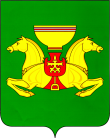 ПОСТАНОВЛЕНИЕот 28.09.2023                                        с. Аскиз                                                    № 790-п  	В соответствии с Федеральным законом от 16.10.2003 № 131-ФЗ «Об общих принципах организации местного самоуправления в Российской Федерации», ст.12 Федерального закона от 07.12.2011 № 416-ФЗ «О водоснабжении и водоотведении», руководствуясь ст. 35, 40 Устава муниципального образования Аскизский район от 20.12.2005 г., Администрация Аскизского района Республики Хакасия постановляет:1. В границах сельских поселений муниципального образования Аскизский район Республики Хакасия для объектов, подключенных к системе централизованного водоснабжения, присвоить статус единой гарантирующей организации:1.1. На территории п.ст. Югачи Бирикчульского сельсовета Аскизского района Республики Хакасия в границах зоны деятельности водоснабжения – Красноярской дирекции по тепловодоснабжению – структурного подразделения Центральной дирекции по тепловодоснабжению – филиала ОАО «РЖД»;1.2. На территории п.ст. Казановская Верх-Аскизского сельсовета Аскизского района Республики Хакасия в границах зоны деятельности водоснабжения – Красноярской дирекции по тепловодоснабжению – структурного подразделения Центральной дирекции по тепловодоснабжению – филиала ОАО «РЖД»;2. МКУ «Управлению коммунального хозяйства Администрации Аскизского района» (Топоева И.В.) обеспечить актуализацию схем водоснабжения в границах сельских поселений п.ст. Югачи и п.ст. Казановская муниципального образования Аскизский район в установленном законодательством Российской федерации порядке.3. Настоящее постановление вступает в силу со дня его подписания и подлежит  опубликованию на официальном сайте Администрации Аскизского района в сети Интернет. Глава Администрации                                                                             А.В. ЧелтыгмашевРОССИЙСКАЯ ФЕДЕРАЦИЯАДМИНИСТРАЦИЯАСКИЗСКОГО РАЙОНАРЕСПУБЛИКИ ХАКАСИЯРОССИЯ ФЕДЕРАЦИЯЗЫХАКАС РЕСПУБЛИКАЗЫНЫНАСХЫС АЙМАFЫНЫНУСТАF-ПАСТААО присвоении статуса гарантирующей организации в границах сельских поселений муниципального образования  Аскизский район Республики Хакасия